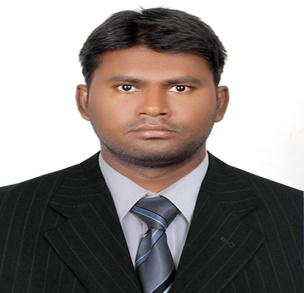 238694@gulfjobseekers.comCAREER OBJECTIVE To make the most of my intellect, acquired scientific knowledge, skills and dedication for making valuable contributions to the progress of the organization of which I will be a partPROFESSIONAL SUMMARY:A dynamic professional with relevant experience in Operations and Customer service with well known organizations.A keen communicator with ability to relate to people across all hierarchical levels in the organization.GERONIMO HEALTHCARE SOLUTIONS  PVT LTD. INDIAHR ASSISTANT:(7-Jan-2013-27-Feb-2015)Job Responsibilities:Supports human resources processes by administering tests, scheduling appointments, conducting orientation, maintaining records and information.Job Duties:Substantiates applicants' skills by administering and scoring tests.Schedules examinations by coordinating appointments.Welcomes new employees to the organization by conducting orientation.Provides payroll information by collecting time and attendance records.Submits employee data reports by assembling, preparing, and analyzing data.Maintains employee information by entering and updating employment and status-change data.Provides secretarial support by entering, formatting, and printing information; organizing work; answering the telephone; relaying messages; maintaining equipment and supplies.Maintains employee confidence and protects operations by keeping human resource information confidential.Maintains quality service by following organization standards.Maintains technical knowledge by attending educational workshops; reviewing publications.Contributes to team effort by accomplishing related results as needed.PAST EXPERIENCE: SELECT SERVICE PARTNER(SSP) UK LTD .LONDON(UNITED KINGDOM)Experience: 1-Dec-2010 to 21- Oct- 2012) UNIT TEAM LEADER – CUSTOMER SERVICE:Roles and Responsibilities;Maintain customer satisfaction by providing problem-solving solutionsManaging daily progress of the staffRecord daily incoming products and outgoing productsChecking the till progress of staffRegularly update job knowledge by participating in educational opportunities reading professional publications and maintaining personal networksMotivating the staff for unsealing by conducting the competition between them and reviewing the sales by the weeklyMBA RESEARCH PROJECTA case study on the perception and attitude of Indian student nurses towards Primary Health Care in reference to Andhra Pradesh State, India.ACADEMIC CREDENTIALSSCIENTIFIC ACQUAINTANCE/TRAINING Training: Experience in MS Office - Word, Excel, Access, Power Point and Outlook 2013.Projects handled: Undertaken an internship at “Select service partner UK LTD”, London in Customer Service for a duration of six weeksProject entitled “Resource Outsourcing” for a duration of six months in partial fulfilment of Post-graduate diploma in Information TechnologyTECHNICAL PROFICIENCY Proficiency in Microsoft Office-Word, Excel, Publisher and PowerPointComputer competent, mechanical aptitude and project management skillsI hereby solemnly declare that all the information provided here is true to the best of my knowledge. If I get a chance, I assure you that, I will prove myself as an asset to your organization.ExamBoard/UniversityYearM.B.A (H.R.M)University of WALES, UK2012B.Tech (Mechanical)JNTU-HYD2009IntermediateBoard of Intermediate Education, A.P.2004S.S.C. (Class X)BSSC A.P.2002